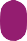 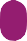 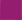 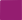 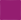 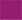 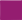 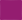 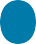 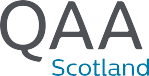 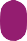 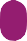 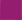 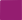 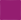 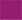 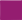 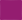 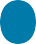 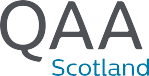 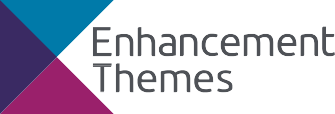 FOCUSWhat do you want to achieve? Why is this important? Will this change over the year?ENCOUNTERSWhat will you have access to? What’s likely to come up? How does this link-up with your core activities and ambitions? What data and evidence will you be generating? Think about when these encounters will occur.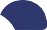 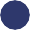 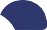 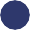 ACTIONSWhat do you need to do with this data and evidence? Who do you need to share it with? Who do you need to ask for help or access? When should you do these things?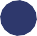 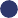 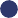 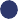 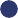 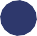 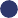 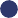 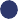 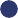 DEVELOPMENTWhat training and support opportunities are open to you? Who could help with this? What could you do to support and develop yourself and others? When would be useful to access or offer these opportunities?Key questions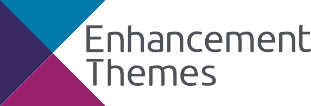 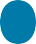 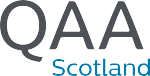 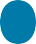 USING DATA AND EVIDENCE: A PLANNERUsing data and evidenceUsing this planner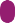 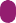 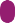 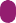 After thinking through and discussing the questions above, you will be ready to map out your year in evidence and data. This planner offers a framework for doing this, for better understanding how data and evidence are encountered and engaged across the academic year for students and students’ association/union staff.Alongside the other resources noted below, this planner could help individuals and groups to strategise, simplify and organise their engagement with, and use of, data and evidence, and could be particularly useful for coordinating these efforts across and between teams.The planner could be used in:There has been a rapid growth in the availability of, and demand for, data and evidence across all areas of higher education policy and practice.Data is information, in the form of either numbers (quantitative) or words and images (qualitative), collected for a specific purpose using a defined method, usually to answer a research question. When this information is analysed and applied to a specific context it can become evidence. There are many ways of generating, organising, analysing, interpreting, and critiquing data and evidence.It is clear that engaging with data and evidence is important and, in many cases, a requirement for students and staff enrolled in representative systems, institutional initiatives, and in the delivery of students’ association/union services. From influencing committees and shaping and supporting campaigns, to designing and evaluating services, data and evidence matter.It is crucial that attention is paid to how data and evidence matter in the work of students and students’ association/union staff enrolled in systems of academic representation and service across higher education. To make the most of the opportunities and overcome the challenges presented by encounters with data and evidence, students and students’ association/union staff need to be clear about:Other resourcesThere is a range of related resources featured on the Enhancement Themes website. These include: a guide to using evidence aimed at students and students’ association/union staff; a range of useful case studies;a webinar setting out creative ways of involving students in the use of data and evidence; and a range of ‘fact sheets’ providing introductions to key national data sets and processes.By prompting reflection and offering a framework for understanding when and how data and evidence emerge in the academic year, this planner (and the range of resources associated with it) will help students and students’ association/union staff to more fully and effectively engage with the data and evidence that they encounter and generate in their work.Before opening the planner, go to the back page of this leaflet to see suggestions for questions you might want to think through and discuss, possible uses for the planner, and useful resources that will help you get the most out of using it.